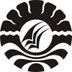 PENGGUNAAN MEDIA GAMBAR DALAM MENINGKATKAN KEMAMPUAN PERBENDAHARAAN KATA PADA            MURID TUNAGRAHITA RINGAN                                          KELAS DASAR III DI SLB                                                 YPAC MAKASSARSKRIPSIDiajukan Untuk Memenuhi Sebagian Persyaratan Guna Memperoleh Gelar Sarjana Pendidikan (S.Pd) Pada Jurusan Pendidikan Luar Biasa Strata Satu Fakultas Ilmu Pendidikan Universitas Negeri MakassarINDRA DWI PUTRA104504010JURUSAN PENDIDIKAN LUAR BIASAFAKULTAS ILMU PENDIDIKANUNIVERSITAS NEGERI MAKASSAR2014